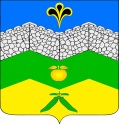 администрация адагумского сельского поселения крымского района                              ПОСТАНОВЛЕНИЕот 24.05.2019 г.	             № 76                                                               хутор  АдагумО  внесении  изменений  в  постановление  администрации  Адагумского сельского поселения Крымского района от 08 декабря    2017 года № 206 «Об утверждении Правил работы и санитарного содержания кладбищ на территории Адагумского сельского поселения Крымского района» Руководствуясь протестом заместителя Крымского межрайонного прокурора от 18 марта 2019 года №7-01-2018/628, в целях приведения нормативного правового акта администрации Адагумского сельского поселения Крымского района в соответствие с Федеральным законом от 12 января 1996 года  № 8–ФЗ «О погребении и похоронном деле», Законом Краснодарского края от 4 февраля 2004 года № 666-КЗ «О погребении и похоронном деле  в Краснодарском крае», руководствуясь статьей 31 устава Адагумского сельского поселения Крымского района  п о с т а н о в л я ю:1. Внести в постановление администрации Адагумского сельского поселения Крымского района от 8 декабря 2017 года № 206 «Об утверждении Правил работы и санитарного содержания кладбищ на территории Адагумского сельского поселения Крымского района» следующие изменения:1) пункты 5.1. и 5.2. приложения к постановлению изложить в следующей редакции:«5.1. Оформление заказа на захоронение тела (останков) умершего (погибшего) на свободное место открытого кладбища администрацией Адагумского сельского поселения Крымского района, путем выдачи свидетельства о регистрации захоронения, при наличии у заказчика оформляющего захоронение:- оригинала свидетельства о смерти;- документа, удостоверяющего личность заказчика, либо доверенности, если обязанность по организации похорон взяло на себя юридическое лицо.При предъявлении повторного свидетельства о смерти на захоронение тела (останков) вопрос рассматривается администрацией Адагумского сельского поселения Крымского района на основании заявления лица, взявшего на себя обязанность по организации похорон, с указанием причины не предъявления оригинала свидетельства о смерти.При оформлении заказа на захоронение, по согласованию с заказчиком, устанавливается время захоронения, которое должно быть указано в соответствующих документах.Оформление документов на повторное захоронение (захоронение вторым ярусом в одну и ту же могилу не ранее чем через 15 лет) и на захоронение рядом производится на основании письменного согласия лица, ответственного за могилу (при предъявлении заявителем оригинала свидетельства о смерти с отметкой о захоронении), письменного разрешения администрации Адагумского сельского поселения Крымского района и письменного разрешения Территориального отдела территориального управления федеральной службы по надзору в сфере защиты прав потребителей и благополучия человека по Краснодарскому краю в Северском, Абинском и Крымском районах.5.2. Оформление заказа на захоронение умершего к ранее захороненному на полузакрытом кладбище производится администрацией Адагумского сельского поселения Крымского района на основании письменного разрешения Территориального отдела территориального управления федеральной службы по надзору в сфере защиты прав потребителей и благополучия человека по Краснодарскому краю в Северском, Абинском и Крымском районах».4. Ведущему специалисту администрации Адагумского сельского поселения Крымского района Е.Г. Медведевой обнародовать настоящее постановление и разместить на официальном сайте Адагумского сельского  поселения  Крымского  района  в сети «Интернет».5. Контроль за выполнением настоящего постановления оставляю за собой.5. Постановление  вступает в силу со дня обнародования. Глава Адагумского сельского поселения Крымского района 								П.Д. Багмут